Alabama Broadband Accessibility Fund2022 Annual ReportDecember 2022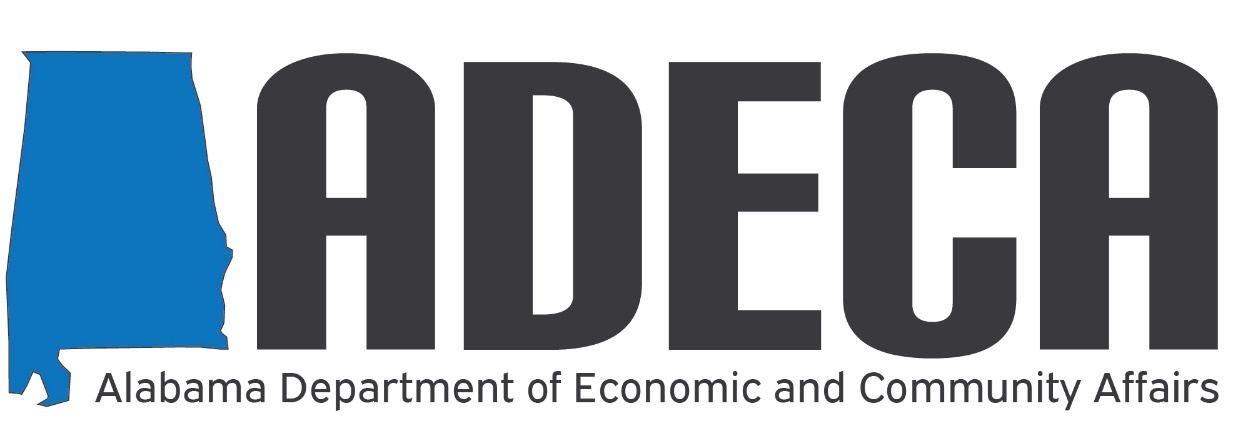 broadband.fund@adeca.alabama.govStreet Address: 	401 Adams Avenue, Suite 592 			Montgomery, Alabama 36104-4325  Mailing Address:  	Post Office Box 5690 			Montgomery, Alabama 36103-5690Alabama Broadband Accessibility FundBecause the availability of high-speed broadband services in unserved rural Alabama is essential for economic development, education, health care, and emergency services, on March 28, 2018, Governor Kay Ivey signed the Alabama Broadband Accessibility Act establishing the Alabama Broadband Accessibility Fund. On May 30, 2019, Governor Ivey signed Act #2019-327, which provided numerous amendments to the original Act. In 2021, Governor Ivey signed the Connect Alabama Act, which created the Alabama Digital Expansion Authority, the Alabama Digital Expansion Division within ADECA, and the Alabama Digital Expansion Finance Authority.FundingFor Fiscal Year 2019, ADECA received $7.4 million. For Fiscal years 2020, 2021, and 2022, ADECA received $20 million each year. For Fiscal Year 2023, ADECA received $25 million.Key Legislative ChangesAccountability MeasuresProgressive completion, as measured on not more than a quarterly basis, of the approved project. Grants for projects not showing progress may be rescinded.•    Reimbursement Program:  ADECA awards funds to the successful applicants before the project commencement; however, ADECA only disburses funds after the project is completed and verified.•    Time Requirement: Recipients must complete projects within two years of award. Recipients who demonstrate that the project is progressing may request an extension for up to one year for project delays beyond their control. Funded Projects (as of December 2022)Applications Funded to Date:ADECA received twenty-two (22) applications during the 2018 application period, five (5) applications during the 2019 application period, sixty-one (61) applications during the 2020 application period, forty-one (41) during the 2021 application period, and one-hundred and thirty-six (136) applications during the 2022 application period. In 2018, ADECA awarded thirteen (13) projects, two (2) projects in 2019, thirty-eight (38) projects in 2020, thirty-eight (38) projects in 2021, and nine (9) in 2022. ADECA has awarded a total of one hundred (100) projects under the ABAF.Funds awarded total $63,969,383.98 with a matching private investment of $125,626,569.50.The average grant dollar cost per new service is $1,067.83.Projects that are italicized were rescinded by the applicant after the project was awarded funding.Unfunded Projects (as of December 2022)Unfunded Projects:A total of one-hundred and sixty-five (165) projects did not receive funding.Approximately twelve (12) percent of those unfunded projects were rescinded by the applicant. Some of the projects were rescinded to prevent a conflict with buildouts supported by federal funding.Some unfunded projects were deemed ineligible or rejected because there were either problems with the submitted application or the proposed project included areas that were already considered served according to the legislation (approximately forty-nine (49) percent). Other unfunded projects did not score high enough to receive an award in that round. In all cases, unsuccessful applicants have been invited to receive technical assistance and resubmit an application during subsequent funding rounds. Many applicants have already chosen to do so, and others planned to reapply during the 2023 Project Year funding cycle.Grand Totals for All Program YearsAdditional Consideration for Minority, Female, and Disadvantaged Business ParticipationIn order to promote the deployment of grant funds in an inclusive manner that is consistent with the racial, gender, geographic, urban, rural, and economic diversity of the state, ADECA gave additional scoring consideration (10 points) to applicants that provided documentation of certification by the Office of Minority Business Enterprise or otherwise as a Disadvantaged Business Enterprise. Additionally, to encourage grant applicants to use vendors and subcontractors that have been certified by the Office of Minority Business Enterprise or that are Disadvantaged Business Enterprises, ADECA provided additional scoring consideration (10 points) for applicants identifying such businesses as part of the project.  During the 2020 program year, four project received points under one of the two criteria:Ownership ConsiderationTroy Cablevision, Inc. – Southeast Alabama Broadband Accessibility Project #4Troy Cablevision, Inc. – Southeast Alabama Broadband Accessibility Project #5Vendor or Subcontractor ConsiderationNational Telephone of Alabama, Inc. – Red Rock Community Broadband ProjectRoanoke Telephone Company, Inc. – Roanoke Community Broadband Project During the 2021 program year, three projects received points under one of the two criteria:Ownership ConsiderationTroy Cablevision, Inc. – Southeast Alabama Broadband Accessibility Project #6Troy Cablevision, Inc. – Southeast Alabama Broadband Accessibility Project #7Troy Cablevision, Inc. – Southeast Alabama Broadband Accessibility Project #8Completed Projects (as of December 2022)Grand Totals for Completed ProjectsThe projected numbers and the actual numbers represent some differences. The final number of new services was higher than projected, while the total grant funds and grant cost per new service were lower than projected. Please see the table below:* Does Not Indicate Actual New CustomersBudget and ExpendituresAlabama Digital Expansion DivisionOn April 26, 2017, Governor Kay Ivey issued Executive Order 704. This order established ADECA as the agency to assume all powers, duties, responsibilities, authority, and obligations belonging to the Office of Broadband Development. In 2021, Governor Ivey signed the Connect Alabama Act (Act). The Act provides the framework for addressing Alabama’s broadband needs. Additionally, it established the Alabama Digital Expansion Division within ADECA.  FundingADECA has received $2.5 million per year to fund broadband activities such as mapping, planning, and community support efforts. Coordination with Federal ProgramsUSDA - ADECA provides support to ISPs applying for federal funds for broadband deployment. As such, ADECA has developed a process for ISPs applying for USDA ReConnect funds to request a Governor’s letter, documentation of the state plan, and an expedited approval process. This process has allowed many Alabama applicants to be more competitive by receiving bonus points in the application process. EDA - ADECA has applied for and was awarded a $1 million grant from EDA to launch the Alabama Broadband Technical Assistance Program to provide planning support and technical assistance to local communities throughout the state. Technical assistance planning meetings have already been held in Montgomery, Lowndes, Sumter, Greene, and Marengo counties. In 2023, technical assistance planning meetings will be held in the remaining counties within the state. Treasury - ADECA has also applied for and was awarded $191,887,857.00 through the Capital Projects Fund. We are currently awaiting final approval of our plan to deploy the funds. This program will be implemented much like the Alabama Broadband Accessibility Fund.ADECA issued a solicitation for grant applications for up to $85 million to develop a statewide middle-mile fiber network that will support, catalyze, and facilitate future last-mile projects. Governor Kay Ivey signed the act that appropriated $85 million in American Rescue Plan Act dollars to support the improvement and expansion of broadband network access to the citizens of Alabama. As a result of the competitive application process, Governor Ivey awarded a $82.45 million grant to the Fiber Utility Network. NTIA – ADECA successfully applied for planning funds from NTIA for both the Broadband Equity, Access, and Deployment Program ($5 million) and the Digital Equity Program ($981,081.12). These planning funds will allow Alabama to continue the Alabama Broadband Technical Assistance Program throughout all 67 Alabama counties. It will also allow for a statewide survey to ask about digital access and digital equity. The planning efforts will allow Alabama to access additional funds from NTIA estimated to total hundreds of millions of dollars. FCC – The FCC has been working to upgrade the national broadband map. The first iteration of the underlying fabric was made available for states and others to challenge. With assistance from its mapping consultant, numerous missing locations were submitted to the FCC. Approximately 60 percent of the missing addresses in Alabama were accepted by the FCC. Additionally, ADECA has worked with communities to encourage consumer challenges of the map moving forward. Other State Initiatives Alabama Broadband Map - In 2022, ADECA reached out to all known ISPs in the state and invited them to enter into a non-disclosure agreement (NDA). The purpose of the NDA was to update previous NDAs to reflect new legislation that allows ADECA to protect the proprietary information submitted by ISPs under certain circumstances and to describe how ADECA intended to use the information. The overwhelming majority of ISPs submitted the data requested. As such, the map was updated and includes a new layer that shows unserved addresses. 201820192022Minimum Speed 10/1Minimum Speed 25/3Minimum Speed 100/100Maximum Grant 20 percent or $1,000,000Maximum Grant 35 percent or $1,500,00Maximum Grant 80 percent or $5,000,000Priority AreasAdded Additional Consideration Categories Application Due Date Established by ADECA (60-90 days)Application Due Date Established by Legislation (150 days)Application Due Date Established by ADECA (90 days)Reporting on Progressive Completion of Project on Not More than a Quarterly BasisLimited Documentation of Project CompletionSpecific Documentation of Project CompletionAdded Definitions ApplicantProject Area/NameProject AmountGrant AmountGrant AmountPotential New ServicesAverage Grant Cost/New Service2018 Projects Awarded2018 Projects Awarded2018 Projects Awarded2018 Projects Awarded2018 Projects Awarded2018 Projects Awarded2018 Projects AwardedCharter Communications, Inc.Eastwood Point$55,110.00$11,022.00$11,022.0040$275.55Charter Communications, Inc.Emerald Ridge$55,316.40$11,063.28$11,063.2841$269.84Charter Communications, Inc.Glen Ridge$147,835.00$29,567.00$29,567.0094$314.54Charter Communications, Inc.Grace Haven$30,086.00$6,017.20$6,017.2029$207.49Charter Communications, Inc.Vickey Lane$42,076.00$8,415.20$8,415.2044$191.25Farmers Telecommunications Cooperative, Inc.Pea Ridge$372,932.00$74,586.40$74,586.4062$1,203.01Farmers Telecommunications Cooperative, Inc.Fabius$443,340.55$88,668.11$88,668.1148$1,847.25Millry Telephone Company, Inc.Choctaw County Project 1$4,691,530.35$938,306.07$938,306.07760$1,234.61R. M. Greene, Inc.Pittsview Area$21,602.87$4,320.57$4,320.5723$187.85R.M. Greene, Inc.Dixie Area$253,560.43$50,712.09$50,712.09219$231.56Roanoke Telephone Company, Inc.Five Points Community$396,198.00$79,239.60$79,239.60176$450.23Troy Cablevision, Inc.SE AL Broadband Accessibility Project #1$2,875,576.57$575,115.31$575,115.31957$600.96Troy Cablevision, Inc.SE AL Broadband Accessibility Project #2$1,744,426.85$348,885.37$348,885.37440$792.922019 Projects Awarded2019 Projects Awarded2019 Projects Awarded2019 Projects Awarded2019 Projects Awarded2019 Projects Awarded2019 Projects AwardedCyber Broadband, Inc.Smith Lake – Sipsey Pines Community$568,400.00$113,680.00$113,680.00200$568.40ApplicantProject Area/NameProject AmountGrant AmountGrant AmountPotential New ServicesAverage Grant Cost/New ServiceTroy Cablevision, Inc.SE AL Broadband Accessibility Project #3$117,773.40$23,554.68$23,554.6837$636.612020 Projects Awarded2020 Projects Awarded2020 Projects Awarded2020 Projects Awarded2020 Projects Awarded2020 Projects Awarded2020 Projects AwardedCentral Alabama Electric CooperativeZone 1$640,500.00$224,175.00$224,175.00318$704.95Central Alabama Electric CooperativeZone 2$826,000.00$289,100.00$289,100.00382$756.81Central Alabama Electric CooperativeZone 3$1,372,000.00$480,200.00$480,200.00534$899.25Central Alabama Electric CooperativeZone 4$1,949,500.00$682,325.00$682,325.00706$966.47Central Alabama Electric CooperativeZone 5$3,048,500.00$1,066,975.00$1,066,975.001,146$931.04Central Alabama Electric CooperativeZone 6$1,594,250.00$557,987.50$557,987.50772$722.78Central Alabama Electric CooperativeZone 7$1,519,000.00$531,650.00$531,650.00529$1,005.01Central Alabama Electric CooperativeZone 8$798,000.00$279,300.00$279,300.00419$666.59Charter Communications, Inc.Town of Autaugaville$962,370.00$336,829.50$336,829.50659$511.12Charter Communications, Inc.Deerfield - Dallas County$158,516.83$55,480.89$55,480.8955$1,008.74*Charter Communications, Inc.Lee Road 279$0.00$0.00$0.000$0.00*Charter Communications, Inc.Marina Marin - Tallapoosa County$0.00$0.00$0.000$0.00ComcastDauphin Island$2,345,000.00$820,750.00$820,750.002,600$315.67Cyber Broadband, Inc.Fiber to the Premise - Smith Lake AL-Phase II$2,356,748.80$824,862.02$824,862.02815$1,012.10Cyber Broadband, Inc.Fiber to the Home - Baileyton Joppa East Cullman County$3,810,748.00$1,333,761.80$1,333,761.801,775$751.42ApplicantProject Area/NameProject AmountProject AmountGrant AmountPotential New ServicesAverage Grant Cost/New ServiceFarmers Telecommunications Cooperative, Inc.Northern DeKalb-Jackson County$1,063,917.70$1,063,917.70$372,371.20270$1,379.15Farmers Telecommunications Cooperative, Inc.Southern DeKalb County$3,219,679.36$3,219,679.36$1,126,887.78778$1,448.44Gigafy, LLCRural Heflin - Fiber to the Home - Broadband Expansion$510,805.30$510,805.30$178,781.85584$306.13Hayneville Telephone Company, Inc.Black Belt Community$587,730.00$587,730.00$205,705.50264$779.19Hayneville Telephone Company, Inc.Hayneville East$359,060.00$359,060.00$125,671.00188$668.46Hayneville Telephone Company, Inc.Hayneville West$409,330.00$409,330.00$143,265.50194$738.48Hayneville Telephone Company, Inc.Poorhouse Community$257,350.00$257,350.00$90,072.5070$1,286.75Hayneville Telephone Company, Inc.Ebenezer Road$136,790.00$136,790.00$47,876.5042$1,139.92Hayneville Telephone Company, Inc.Sherling Lake$367,990.00$367,990.00$128,796.5052$2,476.86JTM Broadband, LLCLauderdale County Phase 1$1,155,470.00$1,155,470.00$404,414.501,570$257.59Mediacom Southeast, LLCCharmont Subdivision$170,826.00$170,826.00$59,789.10121$494.12Mediacom Southeast, LLCCypress Bay West$57,122.00$57,122.00$19,992.7023$869.25Mediacom Southeast, LLCHwy 90 Subdivision$105,179.00$105,179.00$36,812.6597$379.51Mediacom Southeast, LLCJoe Carter Road$9,197.00$9,197.00$3,218.9517$189.35Millry Telephone Company, Inc.FTH Phase III$2,728,290.00$2,728,290.00$954,901.50577$1,654.94Mon-Cre Telephone Cooperative, Inc.Clearview$1,513,447.33$1,513,447.33$529,706.57350$1,513.45Mon-Cre Telephone Cooperative, Inc.Hobbie$974,508.81$974,508.81$341,078.08115$2,965.90ApplicantProject Area/NameProject AmountProject AmountGrant AmountPotential New ServicesAverage Grant Cost/New ServiceNational Telephone of Alabama, Inc.Red Rock Community Broadband Project$1,020,490.00$1,020,490.00$357,171.58212$1,684.77New Hope Telephone Cooperative, Inc.Berkley Fiber Expansion$310,076.50$310,076.50$108,526.77133$815.99OTELCO, Inc.Morgan City FTTP$1,770,000.00$1,770,000.00$619,500.001,649$375.68Pine Belt Telephone Company, Inc.Project Bulldog$9,544,703.00$9,544,703.00$1,500,000.001,577$951.17Roanoke Telephone Company, Inc.Roanoke Community Broadband Project$545,143.75$545,143.75$190,800.31142$1,343.66Troy Cablevision, Inc.SE AL Broadband Accessibility Project #4$3,955,139.29$3,955,139.29$1,384,298.751,273$1,087.43Troy Cablevision, Inc.SE AL Broadband Accessibility Project #5$2,144,642.94$2,144,642.94$750,625.03641$1,171.02Windstream Alabama, Inc.Alabama Broadband Accessibility 2020$55,643.00$55,643.00$19,475.0564$304.302021 Projects Awarded2021 Projects Awarded2021 Projects Awarded2021 Projects Awarded2021 Projects Awarded2021 Projects Awarded2021 Projects AwardedComcast Cable Communications on behalf of Comcast of Alabama, LLCColbert County, Alabama$1,294,378.87$1,294,378.87$453,032.60545$831.25Roanoke Telephone Company, Inc. d/b/a TECChambers County Community $552,060.00 $552,060.00 $193,221.00 152$1,271.19 Comcast Cable Communications on behalf of Comcast of Alabama, LLCMobile County, Alabama$381,323.00 $381,323.00 $133,463.05 240$556.10 Coosa Valley Technologies, Inc.Coosa Valley Revitalization Plan SD-1$4,425,844.75 $4,425,844.75 $1,500,000.00 746$2,010.72 ApplicantProject Area/NameProject AmountProject AmountGrant AmountPotential New ServicesAverage Grant Cost/New ServiceTroy Cablevision, Inc.Southeast Alabama Broadband Accessibility Project #6$1,058,254.47 $1,058,254.47 $370,389.06 294$1,259.83 Troy Cablevision, Inc.Southeast Alabama Broadband Accessibility Project #8$437,749.96 $437,749.96 $153,212.49 29$5,283.19 Covington Electric Cooperative, Inc.CEC FTTH Project RL-1$5,542,515.11 $5,542,515.11 $1,500,000.00 792$1,893.94 Tombigbee Electric Cooperative, Inc.Hodges$925,921.00 $925,921.00 $324,072.00 239$1,355.95 Tombigbee Electric Cooperative, Inc.Northeast Franklin$3,301,347.00 $3,301,347.00 $1,155,471.45 789$1,464.48 Tombigbee Electric Cooperative, Inc.Southeast Franklin$3,600,814.00 $3,600,814.00 $1,260,284.90 955$1,319.67 Tombigbee Electric Cooperative, Inc.Vina$1,653,242.00 $1,653,242.00 $578,634.70 542$1,067.59 Farmers Telecommunications CorporationDutton, Alabama$241,900.48 $241,900.48 $84,665.17 106$798.73 Farmers Telecommunications CorporationLookout Mountain$333,123.75 $333,123.75 $116,593.31 122$955.68 Tombigbee Electric Cooperative, Inc.Spruce Pine$1,590,512.00 $1,590,512.00 $556,678.85 333$1,671.71 Point Broadband Fiber Holding, LLCMacon County$3,152,664.00 $3,152,664.00 $1,103,432.40 869$1,269.77 Point Broadband Fiber Holding, LLCSpring Villa$204,468.00 $204,468.00 $71,563.80 38$1,883.26 Point Broadband Fiber Holding, LLCWaverly$1,759,803.00 $1,759,803.00 $587,000.00 330$1,778.79 Point Broadband Fiber Holding, LLCOverlook$204,605.00 $204,605.00 $71,611.75 56$1,278.78 JTM Broadband, LLCLauderdale County Phase 2$1,780,792.66 $1,780,792.66 $623,277.43 1,155$539.63 *JTM Broadband, LLCNorthern Alabama$0.00$0.00$0.00 0$0.00 ApplicantProject Area/NameProject AmountProject AmountGrant AmountPotential New ServicesAverage Grant Cost/New ServiceCyber Broadband, Inc.Fiber to the Home - Phase V - Simpson Shores and Cold Springs Road$1,661,758.00 $1,661,758.00 $581,615.30 620$938.09 Cyber Broadband, Inc.Fiber to the Home - Phase IV - Grandview Logan West Cullman$6,872,568.00 $6,872,568.00 $1,500,000.00 2,750$545.45 Spectrum Southeast, LLC managed by Charter Communications, Inc.Autauga County - Spectrum$178,569.00 $178,569.00 $62,499.15 72$868.04 Spectrum Southeast, LLC managed by Charter Communications, Inc.Blount County - Spectrum$240,208.00 $240,208.00 $84,072.80 109$771.31 Spectrum Southeast, LLC managed by Charter Communications, Inc.Jefferson County - Spectrum$235,035.00 $235,035.00 $82,262.25 63$1,305.75 Spectrum Southeast, LLC managed by Charter Communications, Inc.Marshall County - Spectrum$74,188.00 $74,188.00 $25,965.80 20$1,298.29 Spectrum Southeast, LLC managed by Charter Communications, Inc.Tallapoosa County - Spectrum$413,395.00 $413,395.00 $144,688.25 244$592.98 Spectrum Southeast, LLC managed by Charter Communications, Inc.Tuscaloosa County - Spectrum$126,547.00 $126,547.00 $44,291.45 31$1,428.76 Spectrum Southeast, LLC managed by Charter Communications, Inc.Walker County - Spectrum$356,032.00 $356,032.00 $124,611.20 119$1,047.15 Mediacom Southeast LLCHale County CBRS Phase 1$144,572.00 $144,572.00 $50,600.20 653$77.49 ApplicantProject Area/NameProject AmountProject AmountGrant AmountPotential New ServicesAverage Grant Cost/New ServiceCyber Broadband, Inc.Fiber to the Home - Phase VI - Bremen and Cold Springs$8,196,008.00 $8,196,008.00 $1,500,000.00 3,560$421.35 E FootprintsPerry County, Alabama Broadband Access Project$4,939,683.00 $4,939,683.00 $1,500,000.00 3,207$467.73 Hurricane WiFi LLCPerdido, Alabama$137,522.80 $137,522.80 $48,132.98 372$129.39 Hurricane WiFi LLCRabun, Alabama$198,361.74 $198,361.74 $69,426.61 352$197.23 Windstream Alabama, LLCCamp Hill$369,969.00 $369,969.00 $117,161.00 43$2,724.67 Windstream Alabama, LLCOdenville North$307,542.00 $307,542.00 $107,640.00 71$1,516.06 Windstream Alabama, LLCSpringville$161,526.00 $161,526.00 $56,534.00 17$3,325.53 Troy Cablevision, Inc.Southeast Alabama Broadband Accessibility Project #7$2,045,082.27 $2,045,082.27 $715,778.79 408$1,754.36 Spectrum Southeast, LLC managed by Charter Communications, Inc.Lee County - Spectrum$863,556.00 $863,556.00 $302,244.60 391$773.00 2022 Projects Awarded2022 Projects Awarded2022 Projects Awarded2022 Projects Awarded2022 Projects Awarded2022 Projects Awarded2022 Projects AwardedComcast Cable Communications, LLCBlount County$2,517,535.57$2,517,535.57$1,212,633.62372$3,259.77Comcast Cable Communications, LLCCherokee County$11,477,126.52$11,477,126.52$4,744,235.102,660$1,783.55Comcast Cable Communications, LLCColbert County$4,638,134.77$4,638,134.77$1,200,047.001,567$765.82Comcast Cable Communications, LLCMobile County$5,604,375.45$5,604,375.45$686,298.00956$717.88Comcast Cable Communications, LLCSt. Clair County$8,525,366.27$8,525,366.27$3,585,394.571,026$3,494.54Farmers Telecommunications CorporationDeKalb County$4,866,235.50$4,866,235.50$3,406,364.85826$4,123.93ApplicantProject Area/NameProject AmountProject AmountGrant AmountPotential New ServicesAverage Grant Cost/New ServiceFarmers Telecommunications CorporationJackson County$6,246,417.53$6,246,417.53$4,372,492.271,818$2,405.11Spectrum Southeast, LLCLauderdale County$7,976,743.90$7,976,743.90$2,311,500.772,267$1,019.63Spectrum Southeast, LLCWalker County$11,611,147.00$11,611,147.00$4,950,000.002,097$2,360.52ApplicantProject Area/NameProject AmountGrant AmountPotential New ServicesAverage Grant Cost Per New ServiceUnfunded 2018Unfunded 2018Unfunded 2018Unfunded 2018Unfunded 2018Unfunded 2018National Telephone of Alabama, Inc.Red Rock Community Project$447,882.0089,564.40124$722.29Paladin Wireless, LLCPaladin Coosa Fixed Wireless Solution$7,000,000.00$1,400,000.0012,000$116.67ApplicantProject Area/NameProject AmountGrant AmountPotential New ServicesAverage Grant Cost Per New ServiceOTELCO, Inc.Arab FTTP$165,000.00$33,000.0079$417.72R.M. Green, Inc.Padgetts Road Area$50,594.65$10,118.9349$206.51R.M. Greene, Inc.Patterson Road$37,110.10$7,422.0221$353.43Roanoke Telephone Cooperative, Inc.Tin Shop Community Broadband Project$749,130.00$149,826.00163$919.18Tombigbee Electric CooperativeWhitehouse Community$1,128,876.00$225,776.00404$558.85Tombigbee Electric CooperativeSoutheast Marion County$1,646.778.00$329,356.00432$762.40Tombigbee Electric CooperativeRural Hackleburg$3,539,443.00$707,889.00637$1,111.29Unfunded 2019Unfunded 2019Unfunded 2019Unfunded 2019Unfunded 2019Unfunded 2019R. M. Greene, Inc.Dixie Area Phase 2$253,560.43$50,712.0960$845.20Blackbelt Technologies, Inc.Orrville Hybrid Fiber Wireless Broadband Project$207,602.00$166,081.60297$559.20RainWare, LLCRainWare Phase 1$11,113,580.00$1,400,00.006,974$200.75Unfunded 2020Unfunded 2020Unfunded 2020Unfunded 2020Unfunded 2020Unfunded 2020Alabama Lightwave, Inc.North Bibb County - West Blocton Area$4,277,728.00$1,497,204.806,089$245.89Alabama Power CompanyJasper Area Middle Mile Project$1,365,100.00$477,785.00-N/AAlabama Power CompanyVance, West Blocton, and Woodstock Middle Mile Project$1,785,000.00$624,750.00-N/ACenturyLink, Inc.Winfield$49,400.00$17,290.00109$158.62Charter Communications, Inc.Franklin Parc Area - Warrior Al$156,907.00$54,917.4569$795.91ApplicantProject Area/NameProject AmountGrant AmountPotential New ServicesAverage Grant Cost Per New ServiceCharter Communications, Inc.Peggy Drive - Roanoke$34,072.00$11,925.2014$851.80Charter Communications, Inc.Raintree Area - Centre Al$90,469.00$31,664.1551$620.87Charter Communications, Inc.Lee Road 279$24,021.00$8,407.358$1,050.92Charter Communications, Inc.Marina Marin – Tallapoosa County$701,621.00$245,567.35316$777.11Covington Electric Cooperative, Inc.South Alabama Middle Mile Broadband Accessibility$5,219,513.65$1,500,000.00-N/AMediacom Southeast, LLCBeth Drive$42,984.00$15,044.4040$376.11Tombigbee Electric CooperativeNW AL Revitalization - Marion County $2,504,256.00$876,489.00873$1,004.00Tombigbee Electric CooperativeNW AL - North Lamar County $3,353,090.00$1,173,582.001,499$782.91Tombigbee Electric CooperativeNW AL - South Lamar County$2,865,308.00$1,002,858.001,700$589.92Charter Communications, Inc.Creekside - Trussville$104,168.86$36,459.1042$868.07Charter Communications, Inc.Timberline Area - Calera Al$510,889.00$178,811.15259$690.39DV GWA, LLC.GET WIRED ALABAMA - Dallas County$4,813,029.00$1,443,909.009,805$147.26DV GWA, LLC.GET WIRED ALABAMA - Lowndes County$633,880.00$221,858.009,051$24.51Highspeed Country Internet, LLC (HCI)South Cleburne County$187,300.00$65,555.00243$269.77ApplicantProject Area/NameProject AmountGrant AmountPotential New ServicesAverage Grant Cost Per New ServiceDV GWA, LLC.GET WIRED ALABAMA - Macon County$3,072,956.00$1,075,535.007,515$143.12DV GWA, LLC.GET WIRED ALABAMA - Wilcox County$2,947,725.00$1,031,704.006,642$155.33JTM Broadband, LLCWinston County Phase 1$954,949.73$334,232.41364$918.22Moundville Telephone Company, IncMTC Middle-Mile$141,280.00$49,448.00-N/AUnfunded 2021Unfunded 2021Unfunded 2021Unfunded 2021Unfunded 2021Unfunded 2021JTM Broadband, LLCWinston County Phase 2$1,191,343.38 $424,170.18 792$535.57 JTM Broadband, LLCNorthern Alabama$3,326,861.34$1,164,401.472,174$535.60Comcast Cable Communications on behalf of Comcast of Alabama, LLCLauderdale County, Alabama$2,122,721.92 $742,952.67 1203$617.58 Unfunded 2022Unfunded 2022Unfunded 2022Unfunded 2022Unfunded 2022Unfunded 2022GoNetSpeed (Hopper Telecommunications, LLC)Group 1 Project$1,856,886.00 $1,485,508.80600$2,475.85GoNetSpeed (Hopper Telecommunications, LLC)Group 3 Project$1,729,330.00 $1,383,464.00 360$3,842.96 Joe Wheeler Electric Membership CorporationDanville$3,308,550.00$2,646,840.00427$6,198.69Joe Wheeler Electric Membership CorporationFalkville$5,957,820.00$4,796,550.00713$6,727.28ApplicantProject Area/NameProject AmountGrant AmountPotential New ServicesAverage Grant Cost Per New ServiceJoe Wheeler Electric Membership CorporationMoulton$1,243,150.00$994,520.00155$6,416.26R.M. Greene, Inc.Dupree and Highway 169-1.N$209,178.83$167,343.0623$7,275.79R.M. Greene, Inc.Eufaula Lake Point Marina-16.S$468,524.07$374,819.264$93,704.82R.M. Greene, Inc.Lee Road 138-3.N$178,728.48$142,982.7821$6,808.70R.M. Greene, Inc.Marengo Creek-19.S$90,745.87$72,596.7047$1,544.61R.M. Greene, Inc.Opelika Road-4.N$756,178.47$604,942.78113$5,353.48R.M. Greene, Inc.Oswichee A-18.S$376,705.08$301,364.06145$2,078.37R.M. Greene, Inc.Oswichee B-18.S$352,691.31$282,153.05166$1,699.72R.M. Greene, Inc.Shady Grove Road - Walker Road-11.S$397,892.64$318,314.1154$5,894.71R.M. Greene, Inc.Spring Villa-2.N$264,865.81$211,892.6569$3,070.91R.M. Greene, Inc.Wende Road-13.S$195,764.87$156,611.9018$8,700.66Connect Holding II, LLC (Brightspeed)Baldwin County South$5,172,626.55$4,138,101.242,231$1,854.82Connect Holding II, LLC (Brightspeed)Coffee County$5,156,031.33$4,124,825.06962$4,287.76Connect Holding II, LLC (Brightspeed)Dale County$5,274,566.77$4,219,653.411,148$3,675.66Connect Holding II, LLC (Brightspeed)St. Clair County$21,795,857.69$5,000,000.0013,799$362.35Comcast Cable Communications, LLCBaldwin County$7,170,627.76$1,123,153.902,585$434.49Comcast Cable Communications, LLCLimestone County$8,557,440.55$2,604,152.102,904$896.75Coosa Valley Electric Cooperative, Inc.Coosa Valley Revitalization Plan-SD #5$6,733,468.63$5,000,000.001,155$4,329.00ApplicantProject Area/NameProject AmountGrant AmountPotential New ServicesAverage Grant Cost Per New ServiceCentral Alabama Electric CooperativeAutauga County$671,899.00$335,950.0096$3,499.48GoNetSpeed (Hopper Telecommunications, LLC)Group 2 Project$1,692,624.00$1,354,099.20370$3,659.73GoNetSpeed (Brindlee Mountain, LLC)Group 16 Project$1,732,231.00$1,385,784.80622$2,227.95Hayneville Fiber Transport, Inc.Steinder Store Road$199,056.00$159,244.8022$7,238.40Mediacom CommunicationsProject 1 - Mobile County$1,702,013.93$1,038,228.50262$3,962.70Mediacom CommunicationsProject 4a - Escambia County$4,978,675.97$3,485,073.18521$6,689.20Mediacom CommunicationsProject 6 - Demopolis$2,009,515.50$502,378.881,093$459.63Mediacom CommunicationsProject 11 - Bay Minette North 1$363,878.94$181,939.47155$1,173.80Mediacom CommunicationsProject 13 - Silverhill$7,422,660.08$4,602,049.251,722$2,672.50Mediacom CommunicationsProject 15 - Atmore$4,204,830.61$2,522,868.37705$3,578.54Mediacom CommunicationsProject 17 - Sumter Center$1,443,577.25$1,010,504.07149$6,781.91Mediacom CommunicationsProject 20 - Sumter County South$3,263,813.45$2,284,669.41362$6,311.24Point Broadband Fiber Holding, LLCCity of Oneonta$5,293,625.00$1,588,087.503,238$490.45Point Broadband Fiber Holding, LLCLauderdale County Phase 3$1,515,424.00$530,398.401,008$526.19R.M. Greene, Inc.Bethal Church Road-14.S$198,335.69$158,668.5523$6,898.63R.M. Greene, Inc.BW Capps-4.S$76,748.69$61,398.95100$613.99R.M. Greene, Inc.Carden Road-15.S$91,534.80$73,227.849$8,136.43ApplicantProject Area/NameProject AmountGrant AmountPotential New ServicesAverage Grant Cost Per New ServiceR.M. Greene, Inc.Creek Stand-10.S$371,653.43$297,322.74101$2,943.79R.M. Greene, Inc.Island Creek Road-6.S$272,360.60$217,888.4861$3,571.94R.M. Greene, Inc.Little Texas-1.S$1,724,049.49$1,403,719.59170$8,257.17R.M. Greene, Inc.McGee Road-7.S$321,743.08$257,394.4632$8,043.58R.M. Greene, Inc.Padgets Road-5.S$651,069.23$520,855.38107$4,867.81R.M. Greene, Inc.Rutherford-12.S$397,895.89$318,316.7162$5,134.14R.M. Greene, Inc.Shilo-2.S$600,743.56$480,594.8566$7,281.74Riviera UtilitiesAberdeen$113,487.06$90,789.66390$232.79Riviera UtilitiesKeystone$254,671.77$203,737.42201$1,013.62Ardmore Telephone Company, Inc.ATC-Salem$2,178,830.25$1,743,067.20377$4,623.52AT&T Services, Inc.Brentwood$1,847,298.00$758,131.00831$912.31AT&T Services, Inc.Florence$369,413.00$264,976.00191$1,387.31AT&T Services, Inc.Bay Minette$1,463,790.00$838,861.00586$1,431.50Connect Holding II, LLC (Brightspeed)Baldwin County North$9,335,916.00$5,000,000.003,070$1,628.66Connect Holding II, LLC (Brightspeed)Houston County$7,027,268.09$5,000,000.001,684$2,969.12Cable One, Inc. (Sparklight)Town of Ragland – St. Clair County$4,340,000.00$3,036,000.001,072$2,832.09Central Alabama Electric CooperativeState Grant 1 - Jemison$4,760,540.00$3,297,982.001,330$2,479.69Central Alabama Electric CooperativeState Grant 2 - Thorsby$2,733,705.00$1,851,320.00803$2,305.50Central Alabama Electric CooperativeState Grant 3-1 - Clanton$7,783,144.00$4,918,087.002,637$1,865.03Central Alabama Electric CooperativeState Grant 3-2 - Clanton$5,794,064.00$3,831,715.001,946$1,969.02Central Alabama Electric CooperativeState Grant 4 - Chilton County$4,106,027.00$2,837,128.001,266$2,241.02Central Alabama Electric CooperativeState Grant 5 - Maplesville$619,663.00$378,129.00240$1,575.54Central Alabama Electric CooperativeState Grant 6 - Plantersville$862,525.00$690,020.00126$5,476.35ApplicantProject Area/NameProject AmountGrant AmountPotential New ServicesAverage Grant Cost Per New ServiceCentral Alabama Electric CooperativeState Grant 7 - Coosa County$855,855.00$427,928.00217$1,972.02Central Alabama Electric CooperativeState Grant 10 - Fort Toulouse$54,428.00$43,542.003$14,514.00Central Alabama Electric CooperativeState Grant 11 - Billingsley$218,685.00$174,948.0034$5,145.53Cullman Electric CooperativeAD-03-2832$1,392,990.50$1,114,392.40365$3,053.13Cullman Electric CooperativeBM-04-1877$1,400,912.00$1,120,729.60296$3,786.25Cullman Electric CooperativeGrayson - AAD2$1,542,453.00$1,233,962.40232$5,318.80GoNetSpeed (Hopper Telecommunications, LLC)Group 4 Project$1,750,082.00$1,400,065.60505$2,772.41GoNetSpeed (Hopper Telecommunications, LLC)Group 5 Project$2,190,065.00$1,752,052.00466$3,759.77GoNetSpeed (Hopper Telecommunications, LLC)Group 6 Project$1,555,687.00$1,244,549.60383$3,249.48GoNetSpeed (Hopper Telecommunications, LLC)Group 7 Project$1,435,422.00$1,148,337.60426$2,695.63GoNetSpeed (Hopper Telecommunications, LLC)Group 8 Project$1,896,738.00$1,517,390.40475$3,194.51GoNetSpeed (Blountsville Telephone, LLC)Group 9 Project$2,124,902.00$1,699,921.60464$3,663.62GoNetSpeed (Blountsville Telephone, LLC)Group 10 Project$2,062,800.00$1,650,240.00501$3,293.89GoNetSpeed (Blountsville Telephone, LLC)Group 11 Project$3,048,594.00$2,438,875.20542$4,499.77GoNetSpeed (Blountsville Telephone, LLC)Group 12 Project$1,857,197.00$1,485,757.60523$2,840.84ApplicantProject Area/NameProject AmountGrant AmountPotential New ServicesAverage Grant Cost Per New ServiceGoNetSpeed (Blountsville Telephone, LLC)Group 13 Project$1,205,754.00$844,027.80257$3,284.15GoNetSpeed (Blountsville Telephone, LLC)Group 14 Project$1,868,408.00$1,494,726.40514$2,908.03GoNetSpeed (Brindlee Mountain, LLC)Group 15 Project$1,991,275.00$1,593,020.00483$3,298.18GoNetSpeed (Brindlee Mountain, LLC)Group 17 Project$2,145,200.00$1,501,640.00654$2,296.09GoNetSpeed (Brindlee Mountain, LLC)Group 18 Project$1,058,636.00$846,908.80376$2,252.42Hayneville Fiber Transport, Inc.East Chapman$668,184.00$534,547.2088$6,074.40Hayneville Fiber Transport, Inc.Honoraville$286,440.00$229,152.0030$7,638.40Hayneville Fiber Transport, Inc.Old Stage Road$312,180.00$249,744.0047$5,313.70Joe Wheeler Electric Membership CorporationEva$3,508,420.00$2,806,736.00697$4,026.88Knology Total Communications, Inc. (WOW)Houston County$5,972,489.00$4,777,991.201,652$2,892.25Mediacom CommunicationsProject 2 - Lillian$790,171.42$347,675.43156$2,228.69Mediacom CommunicationsProject 3 - Bay Minette West$1,030,988.08$515,494.04289$1,783.72Mediacom CommunicationsProject 4b - Escambia County$8,400,510.78$4,956,301.361,128$4,393.88Mediacom CommunicationsProject 7 - Bay Minette East$410,682.30$205,341.1587$2,360.24Mediacom CommunicationsProject 8 - Bay Minette North$637,132.90$414,136.38127$3,260.92ApplicantProject Area/NameProject AmountGrant AmountPotential New ServicesAverage Grant Cost Per New ServiceMediacom CommunicationsProject 16 - Sumter County North 1$7,302,584.45$4,746,679.89963$4,929.05Mediacom CommunicationsProject 18 - Sumter County East$954,510.89$668,157.62222$3,009.72Mediacom CommunicationsProject 19 - Sumter County North 2$4,791,966.65$3,450,215.99608$5,674.70Mon-Cre Telephone Cooperative, Inc.Snowdoun$3,935,951.00$3,148,761.00678$4,644.19Mon-Cre Telephone Cooperative, Inc.Sandy Ridge Steiner Store$1,596,299.00$1,277,039.00162$7,882.96New Hope Telephone Cooperative, Inc.Hobbs Island, AL$561,708.51$449,366.8165$6,913.34New Hope Telephone Cooperative, Inc.Bishop Mountain, AL$693,070.73$554,456.5828$19,802.02Point Broadband Fiber Holding, LLCBaldwin County (Bon Secour)$1,629,377.00$765,807.19660$1,160.31Point Broadband Fiber Holding, LLCLauderdale County Phase 4$1,239,219.00$433,726.65830$522.56Point Broadband Fiber Holding, LLCRandolph County$4,933,783.00$3,256,296.781,366$2,383.82Riviera UtilitiesCotton Bayou$70,563.27$56,450.6253$1,065.11Riviera UtilitiesGreenbrier$177,229.25$141,783.41102$1,390.03Riviera UtilitiesRoberts Cove$619,159.17$495,327.35567$873.59Spectrum Southeast, LLCColbert County$7,123,245.00$4,349,239.701,387$3,135.72Spectrum Southeast, LLCGeneva County$4,007,678.02$3,146,027.24370$8,502.78Spectrum Southeast, LLCMarshall County$3,087,717.00$2,310,594.21404$5,719.29Spectrum Southeast, LLCTuscaloosa County$6,270,431.00$4,216,431.261,027$4,105.58TDS Telecom (Peoples Telephone Company, Inc.)Grayson Exchange$5,168,924.30$1,679,900.40372$4,515.86ApplicantProject Area/NameProject AmountGrant AmountPotential New ServicesAverage Grant Cost Per New ServiceTDS Telecom (Butler Telephone Company, Inc.)Needham Exchange$2,686,957.68$940,435.19557$1,688.39TDS Telecom (Oakman Telephone Company, Inc.)Flatwood Exchange$1,371,298.20$754,214.01264$2,856.87TDS Telecom (Peoples Telephone Company, Inc.)Gaylesville Exchange$4,556,809.74$2,278,404.871,392$1,636.79Tombigbee Electric Cooperative, Inc.Central Winston County$5,446,770.00$4,357,416.001,906$2,286.16Tombigbee Electric Cooperative, Inc.Northwest Franklin County$5,801,110.00$4,640,888.001,506$3,081.60Troy Cablevision, Inc.Southeast Alabama Broadband Accessibility Project #9$3,539,879.57$2,831,903.66372$7,612.64Troy Cablevision, Inc.Southeast Alabama Broadband Accessibility Project #10$2,779,744.06$2,223,795.25432$5,147.67Troy Cablevision, Inc.Southeast Alabama Broadband Accessibility Project #11$3,394,007.85$2,715,206.28551$4,927.78Troy Cablevision, Inc.Southeast Alabama Broadband Accessibility Project #12$1,235,384.18$988,307.34336$2,941.39Utilities Board of the City of SylacaugaOdens Mill Zone 1$1,623,834.00$1,299,067.00173$7,509.06Utilities Board of the City of SylacaugaOdens Mill Zone 2$883,368.00$706,694.0047$15,036.04Utilities Board of the City of SylacaugaTalladega Springs 3$1,012,030.00$809,623.00109$7,427.73Utilities Board of the City of SylacaugaTalladega Springs 4$618,835.00$495,068.0137$13,380.22ApplicantProject Area/NameProject AmountGrant AmountPotential New ServicesAverage Grant Cost Per New ServiceWindstream Alabama, LLCElmore Polygon 2$3,719,973.00$2,975,978.00827$3,598.52Windstream Alabama, LLCElmore Polygon 3$617,088.00$493,670.00349$1,414.53Windstream Alabama, LLCElmore Polygon 4$230,702.00$184,562.0079$2,336.23Windstream Alabama, LLCElmore Polygon 18$967,438.00$773,950.00259$2,988.22Project AmountGrant AmountPotential New ServicesAverage Grant Cost Per New ServiceFunded Projects$189,595,953.48$63,969,383.9859,906$1,067.83Unfunded Projects$381,475,403.88$17,333,329.55156,680$110.63GranteeProject Area/NameGrant AmountGrant ExpendituresNew ServicesAverage Grant Cost Per New ServiceCharter Communications, Inc.Eastwood Point$11,022.00$7,596.0940$189.90Charter Communications, Inc.Emerald Ridge$11,063.28$8,488.1141$207.03Charter Communications, Inc.Glen Ridge$29,567.00$17,620.5270$251.72Charter Communications, Inc.Grace Haven$6,017.20$4,093.1221$194.91Charter Communications, Inc.Vickey Lane$8,415.20$5,213.8844$118.50GranteeProject Area/NameGrant AmountGrant ExpendituresNew ServicesAverage Grant Cost Per New ServiceFarmers Telecommunication Cooperative, Inc.Pea Ridge$74,586.40$58,879.2079$745.31Farmers Telecommunication Cooperative, Inc.Fabius$88,668.11$63,973.8139$1,640.35Millry Telephone Company, Inc.Choctaw County Project 1$938,306.07$873,891.13663$1,318.09R.M. Greene, Inc.Pittsview Area$4,320.57$2,907.8921$138.47R.M. Greene, Inc.Dixie Area$50,712.09$40,951.11213$192.26Roanoke Telephone Company, Inc.Five Points Community$79,239.60$79,239.60104$761.92Troy Cablevision, Inc.SE AL Broadband Accessibility Project #1$575,115.31$575,115.31945$608.59Troy Cablevision, Inc.SE AL Broadband Accessibility Project #2$348,885.37$234,156.11352$665.22Troy Cablevision, Inc.Southeast Alabama Broadband Accessibility Project #3$23,554.68$20,683.7635$590.96ComcastDauphin Island$820,750.00$750,080.462,672$280.72GigafyRural Heflin - Fiber to the Home - Broadband Expansion$178,781.85$178,781.85494$361.91Hayneville Telephone CompanyBlack Belt Community$205,705.50$179,517.04181$991.81Hayneville Telephone CompanyHayneville East$125,671.00$124,971.00154$811.50Hayneville Telephone CompanyHayneville West$143,265.50$117,228.05194$604.27Hayneville Telephone CompanyPoorhouse Community$90,072.50$57,319.0874$774.58GranteeProject Area/NameGrant AmountGrant ExpendituresNew ServicesAverage Grant Cost Per New ServiceHayneville Telephone CompanyEbenezer Road$47,876.50$32,380.7244$735.93Hayneville Telephone CompanySherling Lake$128,796.50$45,021.7351$882.78Mediacom CommunicationsCharmont Subdivision$59,789.10$40,154.49123$326.46Mediacom CommunicationsCypress Bay West$19,992.70$19,992.7023$869.25Mediacom CommunicationsHwy 90 Subdivision$36,812.65$31,628.5497$326.07Mediacom CommunicationsJoe Carter Road$3,218.95$3,218.9517$189.35Mon-Cre Telephone CooperativeClearview$529,706.57$393,450.15145$2,713.45National Telephone of AlabamaRed Rock Community Broadband Project$357,171.58$334,886.03124$2,700.69Roanoke Telephone CompanyRoanoke Community Broadband Project$190,800.31$149,077.2466$2,258.75JTM BroadbandLauderdale County Phase 1$404,414.50$336,266.141,441$233.36Windstream Alabama, LLCAlabama Broadband Accessibility 2020$19,475.05$16,695.0264$260.86OTELCO, Inc.Morgan City$619,500.00$614,277.871,466$419.02Central Alabama Electric CooperativeZone 1$224,175.00$224,175.00356$629.71Central Alabama Electric CooperativeZone 2$289,100.00$289,100.00646$447.52Central Alabama Electric CooperativeZone 3$480,200.00$403,822.12552$731.56Central Alabama Electric CooperativeZone 4$682,325.00$600,274.60817$734.73Central Alabama Electric CooperativeZone 5$1,066,975.00$1,066,975.001,388$768.71Central Alabama Electric CooperativeZone 6$557,987.50$512,600.86781$656.34GranteeProject Area/NameGrant AmountGrant ExpendituresNew ServicesAverage Grant Cost Per New ServiceCentral Alabama Electric CooperativeZone 7$531,650.00$531,650.00673$789.97Central Alabama Electric CooperativeZone 8$279,300.00$279,300.00407$686.24Farmers Telecommunications CooperativeSouthern DeKalb County$1,126,887.78$712,526.851,012$704.08Farmers Telecommunications CooperativeNorthern DeKalb-Jackson County$372,371.20$372,371.20237$1,571.19Mon-Cre Telephone CooperativeHobbie Road$341,078.08$192,098.02131$1,466.40Point Broadband Fiber Holding, LLCWaverly$587,000.00$587,000.00508$1,155.51Troy CablevisionSoutheast Alabama Broadband Accessibility Project #4$1,384,298.75$1,384,298.752,220$623.56JTM Broadband, LLCLauderdale County Phase 2$623,277.43$415,833.511,043$398.69Troy CablevisionSoutheast Alabama Broadband Accessibility Project #5$750,625.03$741,253.161,460$507.71New Hope Telephone CooperativeBerkley Fiber Expansion$108,526.77$108,526.77105$1,033.59Grant ExpendituresNew Services*Average Grant Cost Per New Service$13,839,562.5422,433$616.93Percent Change from Projected to ActualProjected amount of grant versus actual-11.5%Projected number of new services versus actual*8.3%Projected grant cost per new service versus actual -18.3%Budgeted FundsAwarded FundsExpended FundsBalance of Funds to AwardBalance of Funds to Expend$89,178,000.00$64,129,918.28$13,948,089.31$26,524,898.50$75,229,910.69